Қазақстан Республикасының Білім және ғылым министрлігі Облыстық білім беру басқармасы № 39 инновациялық үлгідегі гимназиялық сыныптары бар ЖОМ 2015-2020 жылдарға арналған даму бағдарламасы.Авторлар тобы:1. Булгакова Е.И. – № 39 ЖОМ директоры 2. Тулькубекова М.Х. –Ғылыми-әдістемелік жұмыс жөніндегі директордың орынбасары3. Трушакова Е.В. – Бастауыш мектеп директорының орынбасары Ғылыми жетекшісі – п.ғ.к., профессор ПМПИ Афанасьева В.Н.                                                   Павлодар – 2016МазмұныКіріспеБіз өмір сүріп және еңбек етіуге уақытымыз басталды, көптеген елеулі оқиғаларға толы болды.Біріншіден, Қазақстан өз Тәуелсіздігінің 25 жылдығын атап өтіп, бүкіл әлемге өзінің даму серпінін және табысты мемлекеттің Олимпына көтерілуін паш етеді. Екіншіден, басталған жаһандану дәуірі-өзгерістер дәуірі – ақпаратпен қамтамасыз ету, экономикалар мен қоғамдардың салыстырмалы оқшаулануы, экологиялық ресурстарды және т. б. сақтау сияқты қалыптасқан құбылыстардың өзгеруіне алып келеді. Үшіншіден, жалғыз үміт – адамзат ресурсы-ғасырдың барлық ауыртпалықтарын өзіне көтеріп, қарсы әрекет ететін күштердің қақтығысынан жеңімпаз болып шығуға қабілетті адам болып қала бередіМәселе-осындай адамды қалай қалыптастыру керек. Мұнда барлық жіптер білім алуға алып келеді, Нұрсұлтан Әбішұлы Назарбаев келе жатқан ғасырдың жетекші басымдығын байланыстырады: "басты ұлттық идея-ұлттың бәсекеге қабілеттілігі. Ұлттың бәсекеге қабілеттілігі бірінші кезекте оның білімділік деңгейімен, оның азаматтарының білімділігімен анықталады".  Бұл қоғамда білім берудің рөлі мен орнын қайта бағалауға және қайта қарауға, білім беру миссиясын өзгертуге – оны елдің экономикасымен қатар өндіріс саласын мойындауға алып келді. Сондықтан білім берудің мәні адам мәнін ашу болып табылады. Көптеген катаклизмдерге қарамастан, әлем білім мен шығармашылық адамның жоғары құндылықтарымен жарияланатын когнитивті қоғамға сенімді түрде жылжиды. Еуропа Кеңесі жастарды білім беру мекемелері қаруландыруы тиіс 5 негізгі құзыреттілік тобын анықтады.: өмірлік маңызды мәселелерді монфликтік емес жолмен шешу мүмкіндігі;- басқа халықтардың салт-дәстүрін, тілін, дінін құрметтей отырып, көпұлтты қоғамда өмір сүре білу;- әр тілде ауызша және жазбаша түрде қарым-қатынас жасау қабілеті;- ақпараттық технологияларды меңгеру және БАҚ ақпаратына сыни көзқарас;- өмір бойы оқуға ынталандыру, үздіксіз кәсіби білім беруге дайындық.Негізгі ұлттық қазақстандық идея – бұл адам-азамат, жасампаз, әлем жасаушы. Жаңа тұлғаның модельдік негізі сияқты дефинициялармен қолдау:- көптілді тұлға;- планетарлық ойлау қабілеті бар мәдениет адамы;- ұлттық тамыры бар әлем адамы;- икемді ақылмен және өзін-өзі анықтауға дайын тұлға;- шығармашылық қызметтің жалпыға бірдей принципін өзінің, ерекше еңбек саласында қолдана алатын өзін-өзі қамтамасыз ететін тұлға.Қазақстан Республикасы Білім және ғылым министрлігі А., экономиканы, индустрияны, әлеуметтік құрылымды белсенді реформалау кезеңін бастан кешіруде және, әрине, бұл өзгерістердің барлығы ең алдымен білім беруді негізгі қайнар көзі ретінде жаңғыртумен және ел мен қоғамның табысты даму жағдайымен тікелей байланысты.Әрбір мектепте осы күрделі тарихи кезеңде әдіснамалық ақпаратты мұқият түсіну және оның негізінде еліміздің білім беру кеңістігін реформалауға ұжымның өз қатысу жүйесін әзірлеу (немесе түзету) маңыздыҒылыммен байланыстың арқасында (ПМПИ, п.ғ. к. Афанасьева) бізде осындай жүйе қалыптасты және мектеп дамуының осы бағдарламасының келесі бес жылдық мерзімі түзету іс-әрекеттері белгіленді.Бұл құжат мазмұнының көзі мемлекеттік жоспарларда және соңғы онжылдықтың болжамдарында қойылған идеялар болды, бұл:1. Бағдарлама ҚР білім беруді дамытудың 2011-2020 жж.;2. Қазақстан жолы-2050: Бір мақсат, бір мүдде, бір болашақ.3. Қазақстанның әлеуметтік жаңғыртылуы: Жалпыға Ортақ Еңбек Қоғамына қарай 20 қадам;4. Ұлт жоспары " 100 нақты қадам»;5. Оқушылардың функционалдық сауаттылығын дамыту бойынша 2012-2016 жылдарға арналған ұлттық іс-қимыл жоспары; 6. Үш тілді білім беруді оқытудың 2020 жылға дейінгі стратегиялық жоспары(НЗМ);7. "Мәңгілік Ел" ұлттық идеясын іске асыру жағдайындағы Тәрбиенің тұжырымдамалық негіздері»;8. Президент Н. Назарбаевтың Сөйлеген Сөздері А. Қазақстан Республикасының Президенті н. ә. Назарбаевтың Қазақстан дамуының міндеттерін барлық бағыттар бойынша, оның ішінде білім беру кеңістігінде орындау жөніндегі тапсырмаларын орындау жөніндегі іс-шаралар жоспары бекітілді.Адам мәнін ашудағы білімнің мәні болғандықтан, біздің жобамыздың басты негізгілері бұрынғысынша:- №39 мектеп түлегінің жеке моделі;- мектеп ОТҮ жүйесі мақсатқа жету құралы ретінде;- мұғалімнің кәсіпқойлығы нәтижеге жету шарты ретінде.Осы маңызды дефинициялар тұрғысынан мектеп таяу бесжылдыққа (2015-2020 жж.) өзінің даму динамикасын әзірлеуге келеді.1 мектептің бастапқы жағдайы1.1 мектептің қалыптасу тарихынан№ 39 мектеп, егер оны үш позициядан сипаттаса (жалпы, ерекше, бірегей), қайталанбас мәртебесі бар, себебі оның қалыптасуы қазақстандық мектеп білімінің даму тарихын қайталайды (кесте. 1)1-кестенің мазмұнына қоса, мектеп дамуының үшінші кезеңінің жалғасы бар - "2012-2015 жж. № 39 ЖОМ екінші концепті", осы кезеңде мектеп өзінің өзекті бастауын ашық білім беру мектебі ретінде өзгертті және неміс тілінде оқытатын сыныптардың ашылуына байланысты көптілді білім беру бағытын алды. 1кесте№ 39 ЖОМ даму тарихыОсылайша, № 39 ЖОМ өзінің бесінші кезеңінің басында гимназиялық сыныптары бар және оқушыларды үш тілде оқытатын жалпы білім беретін мектеп деп аталады. 2015-2016 оқу жылынан бастап ол 1 + 11 форматтағы білім берудің жаңа мазмұнын меңгеру бойынша эксперимент ретінде қалыптасты. Мектеп өзінің алғашқы оқу жылын 2015-2020 жылдарға арналған жаңа бес жылдық даму жоспары аясында бастайды.1.2 ұжымның әдістемелік ұстанымдары мен практикалық жетістіктеріМектептің ерекше ерекшелігі әдістемелік ережелердің тұрақтылығы болып табылады,соның негізінде ОТҮ тәжірибесі құрылды. Бұл тұрақтылық білім беру әлемі мен дәстүрлер мен модерн арасындағы үйлесім байытылғанымен, жаңа инновациялық, барлық жағдайды меңгеруге қайшы келмеді.А. 21 ғасырдың басында педагогикалық кеңестердің бірінде дамудың басты аксиомасы ретінде қабылданды.Отандық және шетелдік мектеп жетістіктерінің интеграциясы № 39 ЖОМ-ның одан әрі дамуының негізгі іргетасы болды. Нақты бұл келесі міндетті бастамалар тізіміне енгізілді. Күрделі құрылымдық ұйым ретінде ОТҮ және мектеп құрылысына жүйелі көзқарас.Алдыңғы онжылдықтар бойы қалыптасқан жүйе бізге көмектеседі. Мектеп білім беру үдерісіне жүйелі көзқарасты жүзеге асыра отырып, Даму режимінде жұмыс істейді, бұл:- Болашақ және ағымдағы жоспарлау жүзеге асырылады (5 жылға, оқу жылына, бір айға);- басқару қызметінің басты құралы ретінде болашақ бейнесі сияқты, оған қозғалыс процесі де үлгілеу қолданылады;-ғылымды қажетсінетін тәжірибе және жобалық-бағдарламалық үлгідегі практикаға бағытталған ғылым қалыптасады;- жүйеге ОТҮ барлық субъектілері тартылды;– білім берудің басты постулаттары-оның барлық көріністеріндегі сапа генерализацияланады.Барлық деңгейлерде педагогикалық ойлау "жоғарыдан төмен" жүзеге асырылады, яғни жоғарғы билік эталондарындағы мектептерге қаралған және ұсынылған әрбір инновациялық идея педагогикалық ұжым түсінеді және ОТҮ практикасына енгізіледі. Іске асырудың әртүрлі деңгейлеріндегі қоғам өкілдерінің көзқарастары мен іс-қимылдарын сәйкестендіру сияқты боладыМәселен, әрбір жаңа идея, ҚР Президенті мен Үкіметінің әрбір бағдарламалық шешімі мектеп ұжымының іс-әрекетінде және тәжірибелік жоспарларында іске асады.Президенттің тапсырмасын орындай отырып, қазақстандық мектептер, соның ішінде № 39 ЖОМ халықаралық аренада "Мәңгілік елге" даму, гүлдену және өзара іс-қимыл кепілдігін қамтамасыз ететін білімді ұлт қалыптастыруға бағытталған. Мұндай мектепті құру-іс жүзінде "Мәңгілік Ел" ұлттық идеясын қолдау, бұл оқытудың жаңа мазмұны мен инновациялық технологияларын игермей мүмкін емес.Мектепішілік менеджментті жетілдіру, әкімшілік емес, ғылыми негіздеумен сену, соның нәтижесінде ғылымды қажетсінетін практика іске асырылады. Осылайша менеджменттің креативті нәтижесі шығады (кесте. 2), ол:- әр оқушының кешенді және жеке дамуы үшін толыққанды кеңістік құру;- мектептің позитивті имиджі, мектеп өмірінің жалпы және ерекше мазмұнын ғана емес, сонымен қатар бірегей мазмұнын ашатын 3-ші инновациялық деңгейдегі жетістіктер;- білім беру процесінің барлық субъектілерінің проблемалық өрісінде жұмыс істей білу (оқушы, мұғалім, ата-ана, жетекші);- мектеп түлектерінің өзін Қазақстанның патриоты және әлем азаматы сезінетін Жалпыға Ортақ Еңбек қоғамының негізін құруға дайындығы;- мектеп директорының көшбасшы, педагогикалық жетістіктердің жанды көзі бола алатын тұлға ретіндегі маңыздылығы. 2 кесте Креативті нәтижеге бағытталған мектеп менеджменті  1.3 қиын шешілетін мәселелер және оларды жеңу жолдарыБұл мәселелерге:-мектеп деңгейінде жобалау мәселесі, оны басқару командасы шешеді. Ол мектеп өмірін, әсіресе ӘБ қызметін және мұғалімдердің жеке жобалауын қамтамасыз ететін қызметтерді жоспарлауға қатысты, мұнда бәрі жақсы емес: интеграцияланған сипаттағы белсенді курстар аз, жекелеген пәндерді тереңдетіп оқыту жоспарларында жұмыс істейтін мұғалімдердің авторлық бағдарламалары аз, метадәртіптер аз.- жобадан нәтижелерді талдауға дейін ОТҮ мониторингтік сүйемелдеу мәселесі. Мониторинг жүргізіледі, бірақ кейде жиі формальды (дәстүр бойынша). Оқушылардың оқу жетістіктерін критериалды бағалау талаптарына жауап беретін сараланған сипаттағы мониторингтік әрекеттер үлгісі қажет.-ҒЗЖ мәселесі, мұғалім мен оқушы. Ұжымның инновациялық қызметіндегі жақсы көрсеткіштерге қарамастан (мектеп пен мұғалімдердің "білім беру көшбасшысы" байқауларына қатысуы, зерттеудің тірек, жалпы мектептік тақырыптарын таңдау және т.б.) мектепте жергілікті эксперименттер аз әзірленуде және өткізіледі, мектепішілік ғылыми-практикалық конференциялар, Ғылым күндері үнемі өткізілмейді.- мұғалімнің кәсібилігін арттыру мәселесі. Мұғалімдер үшін мектепішілік ғылыми-әдістемелік семинардың, зертхананың жұмыс істеуіне қарамастан, білім берудің инновациялық идеялары "әрбір мұғалім үстеліне жеткен жоқ". Барлық мұғалімдердің қадамдық қызмет бағыттары жоқ. Озық педагогикалық тәжірибенің, әсіресе сертификатталмаған мұғалімдердің презентациялары аз жүргізіледі.- білім беру менеджменті принциптерінің негізінде ОТҮ ұйымдастыруға жүйелік көзқарас мәселесі. Басты артта қалу теория мен практиканы, педагогикалық ғылым мен білім беру үдерісін интеграциялаудан тұрады. ҚР-дағы білім беру реформасы "жоғарыдан төмен" көрінуі тиіс. Бұл идеяға мектептің таяу бесжылдыққа арналған барлық мақсатты бағдарламасы негізделеді.- басты мәселе ғылыми тәжірибені интеграциялауға негізделген эксперименттік қызметтің сауатты даму динамикасын құру болып табылады.Мектептің эксперименталды алаңдарының осы және басқа да сұрақтарының барлығы жұмысты дамытуды қажет етеді. Сонымен қатар, әрбір жаңа оқу жылы оның мемлекеттік мақсатты жарықтандыруымен дамудың жаңа орамында әрі қарай жылжу қажеттілігін туғызады.Бесжылдық басты міндеті-балаларды 3 тілде оқытатын эксперименталдық сыныптары бар мектепті ашық білім беру моделі бойынша көптілді мектеп дәрежесіне көшіру.2 болашақ мектептің жаңа даму кезеңіндегі бейнесіБолашақ № 39 ЖОМ сипаттамасы модельдік (кестелік) формада ұсынылған және бұл кездейсоқ емес. Ғалымдардың пікірінше, қазіргі заман ғылымының басты ерекшеліктерінің бірі оның модельдік сипаты болып табылады. Оқыту барысында жалпылаудың әртүрлі түрлері ашылатын модельдеу дамытушы оқыту теориясын әзірлеу негізіне алынды (В. В. Давыдов); модельдердің көмегімен француз ғалымы Филипп де Вуут ұжымды оның жетістіктеріне жұмылдыру үшін болашақ бейнесін жасауды ұсынды: "болашақты айқын көрсе, сенің артыңда ұжым болады".Білім берудегі Модель және моделдеу болжаудың негізі, басқару құралы, табысты жобалаудың шарты және берілген параметрлердің тұлғасын қалыптастыру үшін іргетас болып табылады. Міне, сондықтан біздің болашақ мектеп пен оның ұжымының көкжиегі модельдік форматта ұсынылған.2.1 жаңа үлгідегі мектеп моделі№ 39 мектеп өз жұмысын инновациялық, әдіснамалық дұрыс ашып көрсететін, бірақ ең бастысы өзара байланысты бөлімшелер мен топтар жүйесі ретінде құрылған.2020 жылға қарай ол 3-кестеде ұсынылған қазақстандық халықаралық стандарттың орта мектебінің үлгісін бейнелеуі тиіс. 1 + 11 форматты ("почемучкадан" бастап "жасампаздыққа" дейін) жүзеге асыратын үш тілді қалалық мектептің бұл түрі және педагогикалық ұжымның басты функциясы – тек қана оқытуды емес, өз түлегінің жеке басын қалыптастыруды, оны социумдағы өмірге дайындауды қамтамасыз ету. Мектеп моделінде төрт блок бөлінген: әдіснамалық, функционалдық, басқарушылық және білім беру. Модельдің өзі бітірушінің талап етілетін тұлғасына Тапсырыс және оның өмірге бейімделуін анықтайтын қоршаған орта кеңістігіне орналастырылған. Ұсынылған Болашақ № 39 ЖОМ үлгісі тағы үш маңызды қосымшамен толықтырылды, олар әдістемелік қызмет сияқты құрылымдық бөлімшеге қатысты (кесте. 4, 5) және көптілді тұлғаны қалыптастыру процесінің өзі (кесте. 6) соңғы нәтижеге жету жолдарын ашатын білім беру үрдістері. 3 кесте Қазақстан жалпы орта мектебі халықаралық стандарт бойынша  4 кесте Мектептің әдістемелік қызметі                            ЖММ        Кәсіби дамыту    Мастер-класс                   инф тарих  орыс тілі әдеб фк 5 кесте  № 39 мектептің әдістемелік қызметінің тұжырымдамалық моделі 6 кестеҚР-да көптілді білім беру моделі жалпы гуманитарлық ойлау арқылы адамды қалыптастырудың мақсатты бағдарламасы ретіндеКөптілді тұлғаның сапасы:- жоғары когнитивті және креативті әлеует;- функционалдық сауаттылық;- ақпараттық мәдениет;- рухани, адамгершілік және төзімділік. Барлық тілдік пәндерді зерделеу арқылы - ұлттық мәдени код пен жалпыадамзаттық құндылықтарды тану.Функционалдық стилистиканың мазмұны мен нормаларын меңгеру арқылы-өзара іс-қимылдың түрлі деңгейлерінде әр түрлі өмірлік жағдайларда табысты коммуникацияның құпияларын меңгеру.Әлеуметтік-қоғамдық пәндерді, тіл тасымалдаушы мемлекеттердің тарихын тану арқылы-ғасырлар тереңдігінен келе жатқан идеяларды, олардың қауымдастықтары мен әлемдік ауқымдағы жеке тұлғаларды жүзеге асыру жолдарын ұғыну.Ағылшын тілін меңгеру арқылы-әр оқушы үшін халықаралық байланыс кеңістігінде кәсіби даму мен мансаптық өсудің шексіз мүмкіндіктерін ашу.Мемлекеттік тілді білу арқылы - "жаңа қазақстандық патриотизмді", ұлттың рухани дәстүрін, салт-дәстүрлерін ашу, оны ҚР халықтарының "Мәңгілік Ел"ұлттық идеясы төңірегінде топтастыру арқылы тану.Нәтижесі:нақты өмірлік жағдайдағы мақсаттарға барабар ауызша және жазбаша түрде әр түрлі тілде коммуникация.2.2 білім беру процесінің субъектілеріБілім беру үдерісінің басты субъектілері ретінде ОТҮ ұйымының төрт деңгейі өкілдерінің фигуралары болады, оған нәтиженің сапасы ғана емес, оған қол жеткізу процестері де байланысты. Бұл:- оқушы мектеп білімінің мақсаты ретінде (кесте. 7);- мұғалім мақсатқа жету шарты ретінде, басшы, топ-менеджер (кесте. 8);- моделі аталған субъектілердің өзара іс-қимылында ұсынылған ата-ана: олардың үйлесімділігінен (кесте. 9, 10) соңғы нәтиже – мектеп бітірушінің жеке басын қалыптастыру байланысты.Мектеп істерінің бұрышында нақтыланатын, тегістелетін, мектеп қоғамдастығының аталған кейіпкерлерінің бейнелері осы жерде маяк ретінде және бес жылдық өсу перспективасында аталған кейіпкерлер тең болуы тиіс эталон ретінде ұсынылған. 7 кесте Инновациялық үлгідегі мектеп-кешенінің түлегіЭталондар:Стандарттар:Басымдықтар:Нәтижелері: 8 кестеЗаманауи мектепте талап етілген мұғалім тұлғасының моделіБілім беру ұйымы менеджерінің моделі 10 кесте Мектептің жоғары сапасын қамтамасыз  ететін ОТҮ субьектілерінің гимназиялық сыныптармен өзара іс-қимыл моделі (мұғалім-оқушы-ата-ана)3 оқу жылының хронологиясындағы мектептің даму кезеңдеріДаму бағдарламасын іске асыруға ыңғайлы болу үшін біз бес жылдық жылдар бойынша ұжым қызметінің проблемалары мен басымдықтарын бөлуді ұсынамыз. Даму режиміндегі барлық жұмыс көлемі екі кестені ашады: мектептің мақсатты бағдарламасы (кесте. 11) және ұжымның инновациялық қызметі (кесте. 12). Бірінші кезекте оқушыларды 3 тілде оқыту бойынша эксперименталды алаңша бойынша мектеп дамуының үш бағыты көрсетілді, ОТҮ-нің мектеп құрылыс алаңы ретінде және кәсіби, ғылыми-әдістемелік жұмыс ретінде. Осылайша бес жылға арналған үш мақсат даму векторларын анықтайды- көптілді білім беру;- ОТҮ ұйымдастыруға жүйелі көзқарас;- мұғалімнің кәсіби шеберлігін дамытудың мектепішілік жолдары.Бұл ретте әр оқу жылы жалпы мектептік мәселені шешедіЕкінші бесжылдық ұйымдастыру бағдарламасы (кесте. 12) ҚР Білім беру кеңістігінде бірінші дәрежелі ретінде анықталған инновациялық үдерістерге арналғандықтан, бірінші болып нақтылау және тереңдету болып табылады.. Бұл жерде көптілділік, функционалдық сауаттылық, ақпараттық мәдениет, критериалды бағалау, "Мәңгі Ел"идеологиясын түсіну ретінде тұлғаның рухани-адамгершілік тәрбиесі.  11кесте № 39 ЖОМ 2015-2020 жылдарға арналған мақсатты бағдарламасыИдея: халықаралық стандарт талаптарына жауап беретін орта білім көрсеткіші ретінде қазақстандық инновациялық мектептің моделі                                                                                                                            12кесте № 39 ЖОМ-ның бесжылдық даму динамикасындағы мектеп ОТҮ-нің инновациялық қызметіИдея: "инновациялылық-білім беруде жүзеге асырылатын өзгерістердің басты қозғаушы факторы»4 қысқаша мазмұнда құжаттар2015-2020 жылдарға арналған № 39 ЖОМ даму бағдарламасы қалыптасқан форматтағы логикада жазылған: қол жеткен жетістіктер мен шешілмеген мәселелерді талдау арқылы мектептің бастапқы жағдайынан бес жылға арналған жаңа мақсатты бағдарламаға, ол білім беру саласындағы мемлекеттік міндеттерді мектеп ұжымының мүмкіндіктерімен және жоспарларымен сәйкестендіреді.Құжат мазмұнының ерекшелігі нәтижелердің, сондай-ақ оларға жетекші үрдістердің барлық дерлік сипаттамаларының модельдік сипаты болып табылатынын тағы да атап өткім келеді. Сонымен бірге біз ұсынған кестелік материал қажетті градацияға ие:- ең бастысы мектеп (№ 3) және білім беру процесінің субъектілері (№ 7-10);- кестелердің екінші санаты-бес жылға арналған ұйымдастыру бағдарламалары (№ 11 және 12) осы құжаттың нақты негізгі мазмұнын ашады, өйткені оларда алдағы жұмыс көлемі әр оқу жылына ұжымға бөлінеді. Нәтижесінде ОТҮ мектеп жүйесі ашылады.5 ІСБ практикасына "даму бағдарламасын" енгізу жоспарыЖоспарланған іс-қимылдардың ыңғайлылығы үшін даму бағдарламасын орындау процесін модельдік түрде ұсынамыз (кесте. 13). Бұл ретте, әрбір келесі оқу жылына мектеп жұмысын жоспарлау функционал емес, даму режимінде осы бағдарламаны іске асыру жолы ретінде жүзеге асырылатынын атап өту қажет. 13кесте 2015-2020 жылдарға арналған № 39 ЖОМ даму бағдарламасын іске асыруыКіріспе 1Мектептің бастапқы жағдайы1.1Мектеп құрылу тарихы1.2Әдістемелік ұстанымдар және команданың практикалық жетістіктері1.3Қиындықтар мен қиындықтарды шешу жолдары2Болашақ мектептің дамуының жаңа кезеңіндегі бейнесі2.1Жаңа үлгідегі мектеп үлгісі2.2Оқу үрдісінің пәндері3Хронологиядағы мектеп дамуының кезеңдер3.15-жылдығына арналған мақсатты бағдарлама3.2Педагогикалық кадрлардың даму динамикасындағы инновациялық қызметі4Қорытынды құжаттар5Мектеп дамуының практикасында даму бағдарламасын іске асыру жоспарыЖыл хронологиясы1995-2000 гг.2007-2012 гг.2007-2012 гг.2020 жылға арналған жобаның болашағыБасымдықтар1995-2000 гг.2007-2012 гг.2007-2012 гг.2020 жылға арналған жобаның болашағыБілім беру моделі Білім берудің нарықтық моделіНәтижеге бағытталған білімАшық білім беру моделі 2020 жылға арналған жобаның болашағыҒЗЖ мәселесі (мектеп құрылысы)Әлеуметтік және нарықтық экономика міндеттеріне жауап беретін мектептің құрылымы мен мазмұныСоңғы нәтижеге жұмыс істейтін мектеп жүйесі-қалыптасатын тұлғаның сапасыАшық білім беру моделін іске асыратын мектеп жүйесі Ашық білім беру мектеп-зертханасы Әдістемелік Проблема (ұжымды қалыптастыру)Баланың өмірге әлеуметтік-педагогикалық бейімделуі. Мектеп бір шатырдың астында "шағын мектеп" жиналысы ретіндеШор мен ШНП нәтижесіне қол жеткізуге жүйелік тәсілдің теориясы мен тәжірибесі тұрғысынан ОТҮ басқаруАшық білім берудің теориясы мен тәжірибесі тұрғысынан ОТҮ басқару. Тұлғаның ақпараттық мәдениетіҚашықтықтан басқару және электрондық оқыту Бес жыл нәтижесіНарық және жаһандану жағдайында өмір сүруге дайын түлектің жеке моделіҚазіргі қоғам талап ететін түлектің жеке моделіНегізгі құзыреттілігі және планетарлық ойлау қабілеті бар тұлғаЖеке басын куәландыратын, құрамдас ұйытқысы зияткерлік ұлт – 2020 жаднамадиректорғабасты туралыМақсаты-түлек тұлғасының үлгісіҚұрал-ОТҮ жүйесіШарт-мұғалім тұлғасының моделі Бастапқы позицияларбасқармадатұлғаны қалыптастыруБастапқы позицияларбасқармадатұлғаны қалыптастыруСоңғы нәтиже-бітірушінің талап етілген тұлғасы1. Функционал емес, даму режимі2. Компоненттердің үзілуі емес, жүйе3. Ақпараттың артық емес, модельдеу4. Қызметтік мазмұны5. Оқыту емес, оқу (ӨРҰ)6. Инновация қосу емес, интеграция ретінде7. Коммуникация-көптілді, түрлі деңгейлі8. Бағалау формальды емес, критериалды бағалау9. Социализация-ашық емес, "парниковая»10. Талаптарға сәйкестігі МЖМБС-2015Соңғы нәтиже-бітірушінің талап етілген тұлғасы1. Функционал емес, даму режимі2. Компоненттердің үзілуі емес, жүйе3. Ақпараттың артық емес, модельдеу4. Қызметтік мазмұны5. Оқыту емес, оқу (ӨРҰ)6. Инновация қосу емес, интеграция ретінде7. Коммуникация-көптілді, түрлі деңгейлі8. Бағалау формальды емес, критериалды бағалау9. Социализация-ашық емес, "парниковая»10. Талаптарға сәйкестігі МЖМБС-20151. Қазақстан патриоты және әлем азаматы2. Ақпараттық мәдениет-ақпаратты іздеу, беру, қолдану3. Функционалдық сауаттылық-өмірге бейімделу4. Көптілділік - коммуникация шешендік өнер ретінде5. СӨС және қоршаған ортамен үйлесімді1. Функционал емес, даму режимі2. Компоненттердің үзілуі емес, жүйе3. Ақпараттың артық емес, модельдеу4. Қызметтік мазмұны5. Оқыту емес, оқу (ӨРҰ)6. Инновация қосу емес, интеграция ретінде7. Коммуникация-көптілді, түрлі деңгейлі8. Бағалау формальды емес, критериалды бағалау9. Социализация-ашық емес, "парниковая»10. Талаптарға сәйкестігі МЖМБС-2015          Басқарма құрылымыБітіруші тұлғасының моделі                     Білім беру үдерісі               ФИЛОСОФИЯ: өз тамырларынан жалпыадамзаттық құндылықтарғаМИССИЯ: қоғамға қажет тұлғаны қалыптастыруСаясат: 1) барлығына және әрқайсысына үйрету;2) байланыс үшін ашық болу;3) дарындылықты қолдау.Функциялары:- жоспарлау;- мотивация;- ұйымдастыру;- бақылау1. ДИРЕКТОР- Қамқоршылық кеңес;- мектеп кеңесі;- ата-аналар комитеті;- аттестаттау кеңесі.2. Педагогикалық кеңес3. Директордың орынбасарлары- әдіснамалық кеңес;- кафедра филиалдары;- тәлімгерлер кеңесі;- сараптамалық кеңес.4. Функционалдық қызмет басшылары- МҰ, ұзартылған топтар;- Денсаулық қызметі;- қызметі соц. көмек; - мониторинг.Қағидаттар:- жүйелілік;- алқалылық;- жеке жауапкершілік;- ашықтық.-  кафедра филиалдары;- тәлімгерлер кеңесі;- сараптамалық кеңес.Мақсаты:1. Функционалдық-сауатты;2. 3 тілді білетін;3. Ақпараттық мәдениетті меңгерген;4. Физикалық сау;5. ҚР патриоты және әлем азаматымектепЖАСАМПАЗТАЛДАУШЫСОЗЕРЦАТЕЛЬПОЧЕМУЧКАІскерлік серіктестік құқығындағы қызметӘкімшілік емес, ғылыми басшылық Өсу, қалыптасуы, дамуыОқыту емес, ОҚУҒылыми-әдістемелік жұмыс жөніндегі директордың орынбасарыӘдістемелік кеңесМектепішілік ғылыми-әдістемелік семинар      Әдістемелік бірлестіктер                 (Кафедра) Мұғалімнің біліктілігін арттыру орталығы (директордың орынбасары)"Психологиялық-педагогикалықсүйемелдеу(психолог) Ақпараттық-талдау орталығы (мектептің ғылыми жетекшісі)                      Мектептің педагогикалық кеңесіIБастапқы әдіснамалық құжаттарБастапқы әдіснамалық құжаттарБастапқы әдіснамалық құжаттарБастапқы әдіснамалық құжаттарБастапқы әдіснамалық құжаттарБастапқы әдіснамалық құжаттарБастапқы әдіснамалық құжаттарБастапқы әдіснамалық құжаттар Қазақстан Республикасының "Білім туралы" Заңы "Қазақстан – 2050" Стратегиясы» ҚР білім беруді дамытудың 2016-2020 жылдарға арналған тұжырымдамасы ҚР білім беруді дамытудың 2016-2020 жылдарға арналған тұжырымдамасы ҚР білім беруді дамытудың 2016-2020 жылдарға арналған тұжырымдамасыҚР білім беруді дамытудың 2016-2019 жылдарға арналған бағдарламасыҚР білім беруді дамытудың 2016-2019 жылдарға арналған бағдарламасыМЖМБС-2015Зияткерлік ұлт 2020 " жобасы»МЖМБС-2015Зияткерлік ұлт 2020 " жобасы»II Инновациялық Заманауи процестер Инновациялық Заманауи процестер Инновациялық Заманауи процестер Инновациялық Заманауи процестер Инновациялық Заманауи процестер Инновациялық Заманауи процестер Инновациялық Заманауи процестер Инновациялық Заманауи процестер Әлемнің жаһандануы және білім беруді дамыту мәселелері Әлемнің жаһандануы және білім беруді дамыту мәселелері Әлемнің жаһандануы және білім беруді дамыту мәселелері Заманауи білім беру идеялары Заманауи білім беру идеяларыҮш Педагогикалық парадигма:- знаниевая- алгоритмическая- тұлғалық-риентированнаяҮш Педагогикалық парадигма:- знаниевая- алгоритмическая- тұлғалық-риентированнаяҮш Педагогикалық парадигма:- знаниевая- алгоритмическая- тұлғалық-риентированнаяIII Педагогикалық олимпиадаға жол Педагогикалық олимпиадаға жол Педагогикалық олимпиадаға жол Педагогикалық олимпиадаға жол Педагогикалық олимпиадаға жол Педагогикалық олимпиадаға жол Педагогикалық олимпиадаға жол Педагогикалық олимпиадаға жол1. Ойлау заңдары 2. Әдістемелік теориялар2. Әдістемелік теориялар2. Әдістемелік теориялар3. Инновациялық технологиялар3. Инновациялық технологиялар3. Инновациялық технологиялар 4. УП технологияландыру (жобалау)IVӘдістемелік жұмыстың мақсатты бағдарламасыӘдістемелік жұмыстың мақсатты бағдарламасыӘдістемелік жұмыстың мақсатты бағдарламасыӘдістемелік жұмыстың мақсатты бағдарламасыӘдістемелік жұмыстың мақсатты бағдарламасыӘдістемелік жұмыстың мақсатты бағдарламасыӘдістемелік жұмыстың мақсатты бағдарламасыӘдістемелік жұмыстың мақсатты бағдарламасыМақсаты-мектеп түлегінің жеке моделіЗат-тұтас УВП (4 тұтастықтың қасиеттері)Шарт-жаңа формациядағы мұғалім тұлғасының моделіМақсаты-мектеп түлегінің жеке моделіЗат-тұтас УВП (4 тұтастықтың қасиеттері)Шарт-жаңа формациядағы мұғалім тұлғасының моделіМақсаты-мектеп түлегінің жеке моделіЗат-тұтас УВП (4 тұтастықтың қасиеттері)Шарт-жаңа формациядағы мұғалім тұлғасының моделіМақсаты-мектеп түлегінің жеке моделіЗат-тұтас УВП (4 тұтастықтың қасиеттері)Шарт-жаңа формациядағы мұғалім тұлғасының моделіМақсаты-мектеп түлегінің жеке моделіЗат-тұтас УВП (4 тұтастықтың қасиеттері)Шарт-жаңа формациядағы мұғалім тұлғасының моделіМақсаты-мектеп түлегінің жеке моделіЗат-тұтас УВП (4 тұтастықтың қасиеттері)Шарт-жаңа формациядағы мұғалім тұлғасының моделіМақсаты-мектеп түлегінің жеке моделіЗат-тұтас УВП (4 тұтастықтың қасиеттері)Шарт-жаңа формациядағы мұғалім тұлғасының моделіМақсаты-мектеп түлегінің жеке моделіЗат-тұтас УВП (4 тұтастықтың қасиеттері)Шарт-жаңа формациядағы мұғалім тұлғасының моделіVБілім сапасын өлшеуіштерБілім сапасын өлшеуіштерБілім сапасын өлшеуіштерБілім сапасын өлшеуіштерБілім сапасын өлшеуіштерБілім сапасын өлшеуіштерБілім сапасын өлшеуіштерБілім сапасын өлшеуіштерЗундар-тестпенЗундар-тестпенҚұзыреттілік-ситуациялық шығармашылық                   тапсырмаларменҚұзыреттілік-ситуациялық шығармашылық                   тапсырмаларменҚұзыреттілік-ситуациялық шығармашылық                   тапсырмаларменҚұзыреттілік-ситуациялық шығармашылық                   тапсырмаларменМенеджмент-жобалармен Менеджмент-жобалармен VI Заманауи сабақ: ол қандай? Заманауи сабақ: ол қандай? Заманауи сабақ: ол қандай? Заманауи сабақ: ол қандай? Заманауи сабақ: ол қандай? Заманауи сабақ: ол қандай? Заманауи сабақ: ол қандай? Заманауи сабақ: ол қандай? Сабақ тақырып бойынша сабақ жүйесінің бір бөлігі ретінде) Дамыту сабағының картасы Дамыту сабағының картасы Дамыту сабағының картасы Жеке тұлғаға бағытталған сабақ картасы Жеке тұлғаға бағытталған сабақ картасыСабақтың үш аспектілі талдауы:- сабаққа жол;- өзін-өзі талдау;- сараптамалық Сабақтың үш аспектілі талдауы:- сабаққа жол;- өзін-өзі талдау;- сараптамалық 1. Өмірлік маңызды мәселелерді монфликтік емес жолмен шешу.2. Көпмәдени қоғамда өмір сүре білу.3. Ауызша және жазбаша түрде әртүрлі тілдерде қарым-қатынас жасау.4. Ақпараттық технологияларды меңгеру.5. Өмір бойы үйрену. 1. Өз елінің және әлемнің азаматы болу, қазақ, орыс және шет тілдерін білу, Отан тарихы мен рәміздерін құрметтеу.2. Әлемнің мәдени алуан түрлілігін түсіну және бағалау.3. Адамдар, қоршаған орта және ғылым үшін білім жүйесін пайдалану.4. Өзін-өзі тану және СӨС дағдыларының болуы.5. Отбасында, ұжымда, қоғамдастықта әлеуметтік рөлдерді орындау.6. Өзінің қадір-қасиеті мен жауапкершілігі сезіміне ие болу.1. Шығармашылыққа қажеттілік.2. Жаңа ғасырдың идеологиясы ретінде Еуразияны қабылдау.3. Коммуникабельділік және төзімділік.4. Ақпараттық мәдениет.5. Функционалдық сауаттылық. Адам қасиеттері Жалпы арнайы дайындықКәсіби-педагогикалық құзыреттілікӨсу сатылары 1. Эмпатия (оқушыға" қонақжайлылық", мазасыздық). Мазасыздық.2. Бейімділік.Ашықтық, іскерлік межличностному қарым-қатынас.3. Жеке тұлғаның имиджі: киім мен мінез – құлықтың үйлесімі-вербалды және вербалды.4. Жауапкершілік. Талаптардағы Субординация-алдымен өзіне, сосын басқаларға.5. Оптимизм (өзіне және болашаққа сенім). "Мен-тұжырымдамасы"6. Жоғары азаматтық. Мемлекеттік рәміздерді құрметтеу. ҚР егемендігін тану. Көпмәдениеттілік.7. СӨС. Жүйке және дене төзімділігі (Денсаулық).1. Когнитивті деңгей:- әлемнің жүйелі көрінісі;- пән бойынша құрылымдық-жүйелік білім;- аралас және баламалы пәндермен байланыс;- психодидактика;- адамтану;- қоғамтану;- искусствознание;- білім берудегі менеджмент;- мемлекеттік тілді білу..2. Креативті деңгей:- барлық аналитикалық операцияларды меңгеру;- ақпаратты құрылымдау (моделдеу) және жинақтау;- технологияны, әдісті, нысанды дәлелді таңдау;- қай жерде бар, проблемалар, мақсаттар, сұрақтар;- түрлі деңгейдегі оқу тапсырмаларын және шығармашылық үлгілерін құрастыру;- өзін-өзі тану және өзін-өзі дамыту 1. Жобалау:- бастапқы жағдайды талдау;- мақсаттар мен міндеттерді қалыптастыру;- мақсатқа ОТҮ құрастыру;- іскерлік ойындарды әзірлеу;- сапа өлшеуіштерін анықтау;- жұмыс бағдарламасын құру (РП);- тақырыптың технологиялық картасы);- сабақтың ақпараттық картасы (ЖБК)2. Ұйымдастыру2.1 ДБ басқару:- танымдық қызметтің барлық құрылымдық элементтерін орындау;- оқытудың әр түрлі тәсілдерін іске асыру- балаларды топтастыру өнерін меңгеру;- бақылау, диагностика және бағалаудың тиімді әдістерін қолдану;- әр түрлі сабақ өткізу.2.2 ЖП басқару:Оқушыларды әлеуметтік маңызды міндеттерді шешуде сүйемелдеу:- оқуға емес, оқуға;- мамандық таңдауда қателеспеу;- қақтығыстар өркениетті.3. Зерттеу:- тұлғаның ақпараттық мәдениеті;- педагогикалық астам кішкентай эксперименттер;- элективті, оның ішінде интеграцияланған курсты әзірлеу;- НОУ, ШОР, ШНП басшылығы;- баспа өнімдерін дайындау.Жоғары санатШебер-кластың ойлау және өзін-өзі жүзеге асыру авторлық стиліБірінші санатЖұмыс пен оқушыға жеке-шығармашылық көзқарас Екінші санатТура мақсатты бағдарламалардың талаптарын іске асыру. Теория мен тәжірибенің интеграциясыБастапқы позицияӘзірленген үлгілер (үлгілер) негізінде кәсіби қызмет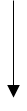 Нұсқаулық бойынша педагогикалық қызмет. Функционал шеңберінде.Біледі:1. Мақсат айналасында адамдарды біріктіру;2. Қажетті жағдайларды қамтамасыз ете отырып, шығармашылық өсу қажеттілігін дамыту;3. Адам ресурстарының әлеуетін табу және пайдалану;4. Өзара сенім, өзара құрмет және табыс атмосферасын құру;5. Бұл үшін әріптестермен және қол астындағылармен қарым-қатынаста пайдалануКарнеги кеңестері:Меңгерген:1. Жағдайды, істерді ранжирлеу, уақытты бөлу, стресстердің алдын алу;2. Өз өмірлік құндылықтары мен басымдықтарын орынды орналастыру;3. Целеполаганием және формулированием проблемаларды проектировочными әрекеттерімен;4. Кәсіби және тұлғалық өсудің болашағы;5. Инновациялық ойлау, өзгерістерге ұмтылу, қауіп-қатерсіз;6. Басқару түрлерін білу және ғылым мен өнер заңдарына негізделген өзінің басқару стилін жасау;7. Өз өкілеттіктерінің бір бөлігін бере отырып, адам ресурстарын оңтайлы пайдалану, кері байланысты ұйымдастыру, нәтижені объективті бағалау;8. Нәтижеге жету үшін адамдарды топтастыру өнерімен;9. Жеке тұлғаны оқыту, оқыту және дамыту үшін жағымды өмір сүру ортасын құру;10. Басқару командасын қалыптастыру.Қабілетті:1. Осы билік пен заңды өкілеттіктің күші ретінде командалық тұлға ретінде әрекет ету (формальды көшбасшы);2. Ұжымдағы жеке беделімен, субъективті қабілеттерімен және қойылған мақсаттарға қол жеткізуде адамдарға оң имиджімен ықпал ету(бейресми көшбасшы);3. Адамдарға әсер етудің екі түрін қажетті бағыттарда, болашақ үшін күштер мен ресурстарды жұмылдыруда (мінсіз көшбасшы) біріктіру.Білім беру ұйымы менеджерінің басым қасиеттері- Құнды бағдарларды, күштер мен шешімдерді таңдай отырып, нақты әлемді көру қабілеті (технологиялық құзыреттілік); - Қарым-қатынас (коммуникативтік құзыреттілік)- Жүйелі білім негізіндегі жоғары кәсіпқойлық (ақпараттық құзыреттілік);- Ұйым ісіне арнау;- Билікке немқұрайлы қарау.ОҚУШЫ1. Пән мен өзін ашады;2. Біледі оны өзімен;3. Өзін-өзі бағалауға және коммуникацияға дайын;4. Шығармашылыққа қажеттілікті сезінеді;5. Отанға адал.МҰҒАЛІМ1. ІСБ жобалайды2. УП, ҒЗЖ және ОТП біріктіреді3. ОТҮ-ге Құзыретті көзқарасты іске асырады4. Толеранттылық пен жаңа қазақ патриотизміАТА-АНА1. Балаға көмек көрсету үшін дайындалған;2. Сынып, Жас сатысы, мектеп өміріне қатысады;3. Мектептегі басқару процестеріне әсер етеді;4. Баланың денсаулығы мен әлеуметтік қалыптасуына жауап береді№Бағыттары Бесжылдық тақырыбы я2015-20162016-20172017-20182018-20192019-2020№1234567 Мектептің жалпы мәселесіМектептің адами капиталдың сапасын арттырудағы үлесіОқушының жеке тұлғасын қалыптастыру және жүйелі көзқарасИнновациялық білім беру үдерісі ф / гр қалыптастыруға жол ретіндеФункционалдық сауаттылықты қалыптастыру жүйесіндегі ӨРҰ рөліФ/гр және құзыреттілікке негізделген орта мектептің тиімді моделіНәтижесі-орта мектептің тиімді моделі1 Жалпы мектептік тақырыпФункционалдық сауаттылықты дамыту үшін орта білім мазмұнын жаңартуТарихи аспектіде МЖМБС-15 талаптары тұрғысынан білім беру мазмұнын игеруФункционалдық сауаттылық баланың өмірге бейімделуіОқушылардың оқу жетістіктерін білудің критериалды тәсіліМектеп жүйесіндегі "Мәңгі Ел" идеологиясының құндылық бағдарларыФункционалдық сауаттылық пен құзыреттілікке негізделген орта мектептің тиімді моделі2 Эксперименттік алаңБілім беру векторының экспорттық әлеуетін ашу жолы ретінде оқушыларды үш тілде оқытуТіл пәндерін оқытудағы инновациялық технологиялар көптілділік жолы ретіндеСеріктес пәндер көптілділікке жол ретіндеШетел тілдерінде базалық пәндерді оқытуКөптілді форматтағы жоспардан тыс жұмысЖалпыадамзаттық құндылықтар негізінде қалыптасқан түлектің көптілді көпмәдениетті тұлғасы3Ғылыми-әдістемелік жұмысҚазақстандық білім беруді жаңғырту талаптарына жауап беретін инновациялық ІСБКемелденген білім беру үдерісінің тұлғалық-әрекеттік парадигмасы. Оқырман сауаттылығын қалыптастыру. Технологияландыру.Акт және барабар педагогикалық технологиялар (АКТ және ИТО байланысы).Жоба «Қазақстан Энциклопедиясы»Табысты тұлғаның дамуын ынталандыратын білім беру технологиялары:- құзыретті-бағдарлы оқыту- дамытушылық оқытуЖаңа өлшеуіштердегі білім сапасы (оқу жетістіктерін бағалаудың критериалды тәсілі)Мектеп білім беру процесінің түлектің әлеуметтік-бағытталған тұлғасының көп жоспарлы адами қызметімен байланысы№Жолдауқызмет2015-20162016-20172017-20182018-20192019-20201Көптілді тұлғаны қалыптастыру3 тілде дәстүрлі мемлекеттік және мектеп мерекелерінің сценарийлерін әзірлеуКөптілді тұлғаны қалыптастырудағы серіктес пәндер (биология + ағыл. тіл, география + ағылш. тілі)Екі тіл бойынша оқушылардың оқу жетістіктерін критериалды бағалауда дескрипторларды әзірлеуҮш тілде мектепішілік БАҚ (газет, радио, интернет)Шет тіліндегі базалық пәндер (өтпелі кезең))2Сын тұрғысынан ойлау негізі ретінде ақпараттық мәдениетОйлау және шығармашылық заңдары: оқушылардың когнитивті және креативті біліміАқпарат мазмұнымен жұмыс-оқу сауаттылығын меңгерудің жолыІс-әрекет мазмұнының теориясына негізделген критериалды ойлау технологияларыШешендік шеберлік мектебі мәтінмен жұмысты жалғастыруӨңделетін санаттар бойынша оқушылардың сын тұрғысынан ойлау деңгейін анықтау бойынша байқау-рейтингтер3Оқушылардың функционалдық сауаттылығын қалыптастыру және бағалау бойынша жұмысБілім беру мазмұнын жаңарту, жаңа арнайы курстар, факультативтер, пәндерОЗ + ЦОР = ф/гр.бағалау критерийлерімен жаңа проблемалық-ситуациялық оқу тапсырмаларын іздеу.Эстетика тұлғаның өзін-өзі көрсету формасы ретінде: психологиялық және кәсіби эссеҚалыптасқан функционалдық сауаттылықты қалыптастыру және жиынтық бағалауМектеп оқушыларының пәндік білімін білумен өмір бойы жүруге дайындығы4Зерттеушілік оқыту креативті тұлғаның қалыптасу құралы ретіндеЗерттеушілік оқыту жалғасы ретінде идеялар проблемалық оқытуЖобалау қызметі ҒЗЖ талаптарын игерудің табыс көзі ретіндеОқу және зерттеу қызметін ОТҮ интеграциялауМектеп, аймақ, ел және т. б. тақырыптарының кеңістігіндегі оқушылар мен мұғалімдердің эксперименттік қызметі.Ғылыми жобалар, эксперименттер қорытындысы, НПК және мектептегі Ғылым күні шеңберінде ҰДП презентациясы5Оқушының рухани-адамгершілік тұлғасы"Мәңгі Ел" құндылықтары аясындағы ерекше тәрбие ортасының мазмұны»Тәрбие жүйесіне қатысты "жаңа қазақстандық патриотизм" ұғымының мазмұны"Өз тарихыңды білу керек" - Н. А. Назарбаев.Өз тамырынан жалпы адамзаттық құндылықтарға"Мәңгілік Ел" басты құндылықтары жастарға арналған стратегия ретіндеМен Қазақстанды  «Мәңгелік Ел» құндылықтар арқылы білемін№Кезеңдер бойынша жұмыстың мазмұныМерзіміНәтижеге жауаптылар12015-2020 жылдарға арналған ПР түзету мен бекітуді талқылау кезеңі- ӘБ және шағын топтарда талқылау- педагогикалық кеңесте бағдарламаны қабылдау2015–2016 гг.2016 / 09Мектеп директорыДиректор орынбасарыӘБ жетекшілері2Бағыттар бойынша бөлімшелердің жұмыс жоспарларын жасау және түзету кезеңі:- Директор жанындағы педагогикалық кеңесте мониторингтік қызметтің баяндамасы бойынша атқарылған жұмысты бағалау2016 /08-102016 / 10Бөлімше басшыларыШұғыл топ жетекшісі3Барлық бағыттар бойынша бес жылға жоспарланған енгізудің практикалық кезеңі:- жергілікті эксперименттер бойынша есептер- Мектептегі білім беруді жаңғырту мәселелері бойынша ҒПК- Білім беру қызметі мен білім сапасын тексерудің рейтингтік нысаны2016 / 112018 / 072017 / 062018 / 10Басшылар командасыҒылыми жетекшісі В. Н. А.Эксперимент жетекшісіЖауап инновациялық жұмыстар жөніндегі директорСараптама тобы4Даму бағдарламасын орындау бойынша эксперименттің аралық деректерін жинау2019 / 11–12Бөлімше басшылары5Қалалық деңгейдегі ҒПК түрінде мектеп дамуының соңғы нәтижелерін ұжыммен таныстыру2020 / 04–05Мектеп директорыҒылыми жетекшісіОрындаушылар командасы